教育局生涯規劃教育組生涯規劃短片教材-(2)請聽我說一句短片名稱：《請聽我說一句》連結：https://lifeplanning.edb.gov.hk/tc/school-administration/videos/9.html片長：7分44秒主題：自我認識．突破界限故事背景： 林婉君（阿君）是一個寡言、內向的中五學生。熱心的程彥婷老師屢表關心，仍未能打開阿君的心扉。有一次阿君被同學冤枉，幸得程老師和社工陳sir的開解及協助，最終事件水落石出，阿君亦願意踏出一步，參加了由程老師和陳sir安排的一系列認識自我和事業探索的活動。活動讓阿君認識了新朋友，擴闊眼界；同時阿君重新了解自己，並建立自信，其後她更突破自我，擔任學校畢業典禮的司儀，並從程老師手上接過「最佳進步獎學金」的奬狀，感覺既驚且喜。延伸活動對象：中一或以上學生目的：協助同學自我認識，發掘個人潛能。提升同學自信心，突破自我，邁向成長。讓同學反思在生涯規劃過程中與己同行的良師益友，帶出互相學習和互相欣賞的信息。相關生涯規劃探索工具 -「我的生涯規劃歷程」：我的夢想 (生涯任務清單)生涯歷程報告我的E-課堂 (單元一 ：「個人興趣發展」)〈活動一〉： 我是誰？你認識自己嗎？試以文字或繪圖表達各項，並與同學分享。〈活動二〉： 跳出框框短片中主角阿君從前是一個內向的女孩，其後透過不同的參與和經歷，擴闊了眼界，並重新認識自己，甚至作出新嘗試，擔任學校畢業典禮的司儀。你有類似突破自我的經歷嗎？根據短片中主角阿君的經歷和同學的分享，試總結能作出種種嘗試背後的動力。參考答案：阿君的經歷﹕堅毅的精神、朋輩師長的激勵等。支援網絡的象包括﹕朋輩、父母、老師、友師、輔導員等。　　　　　　　　　　　　　　　　　　　　　　　　　　　　　　　　〈活動三〉：我欣賞你短片中主角阿君說過「天生我才必有用」，最後學懂欣賞自己。看看你身邊的同學好友在規劃自己學業、發展課內或課外活動、培養興趣或追求夢想的過程，你得到什麼啟發呢？試記下他們值得你欣賞和學習的地方。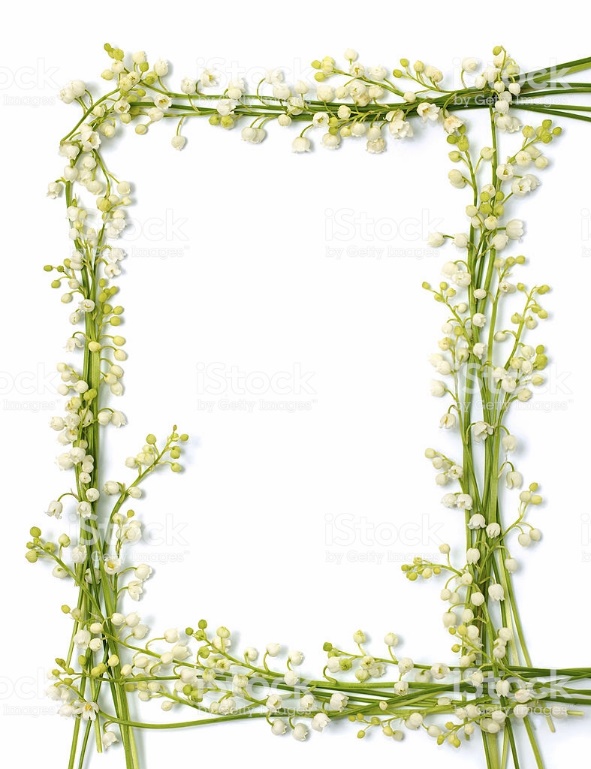 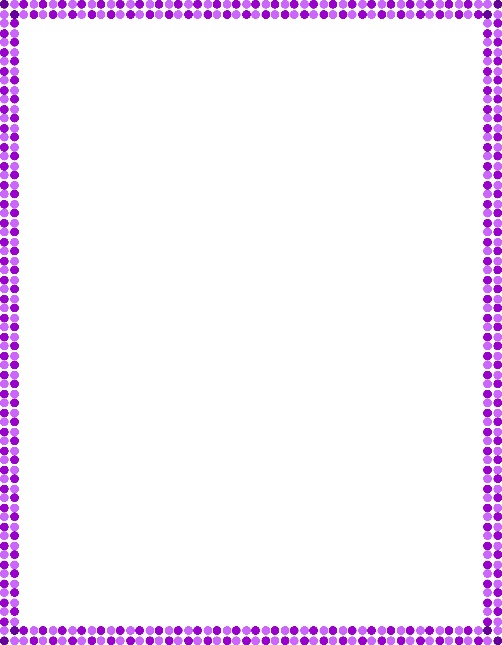 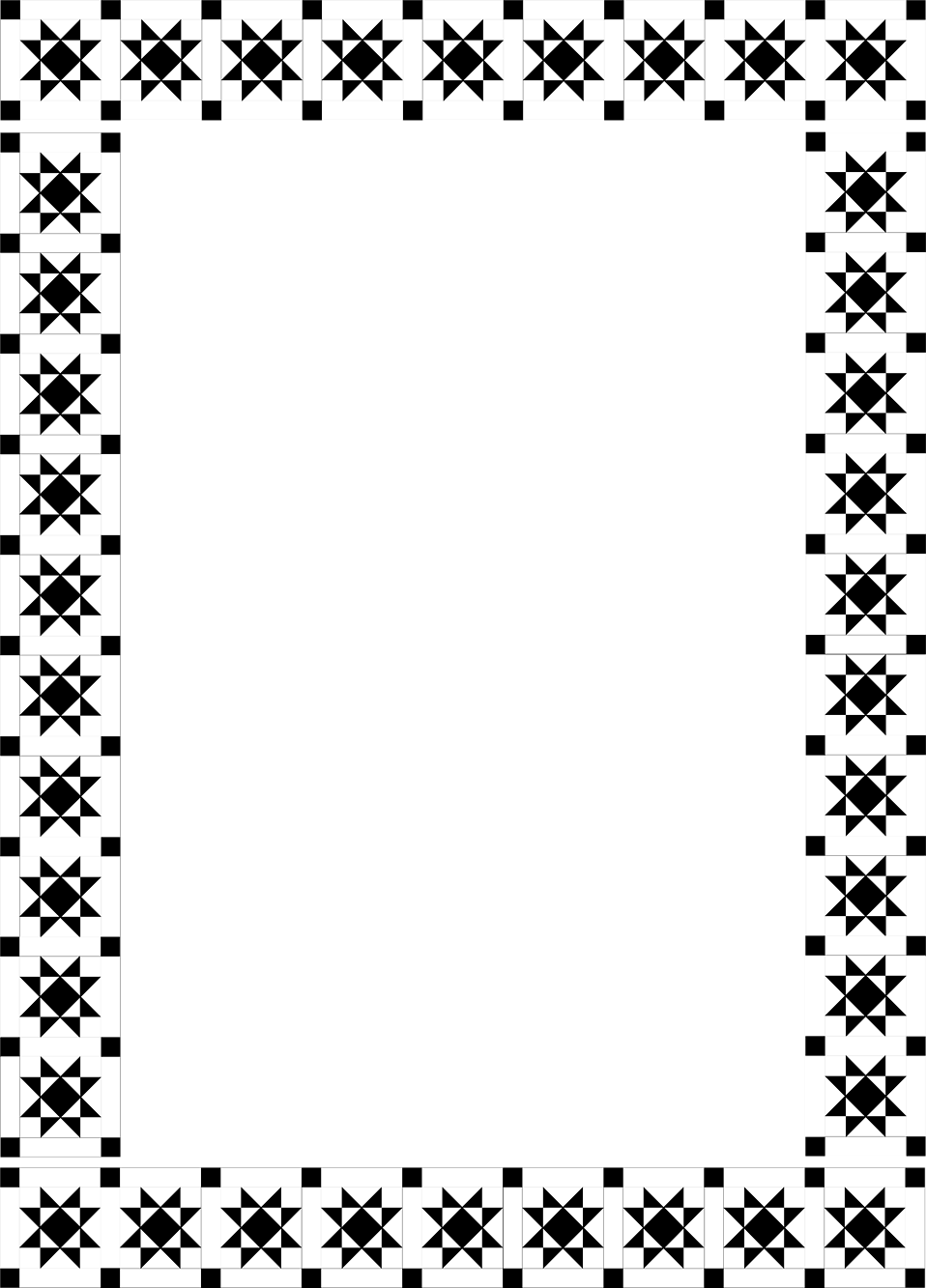 學生工作紙 短片欣賞：《請聽我說一句》〈活動一〉： 我是誰？你認識自己嗎？試以文字或繪圖表達各項，並與同學分享。〈活動二〉： 跳出框框短片中主角阿君從前是一個內向的女孩，其後透過不同的參與和經歷，擴闊了眼界，並重新認識自己，甚至作出新嘗試，擔任學校畢業典禮的司儀。你有類似突破自我的經歷嗎？根據短片中主角阿君的經歷和同學的分享，試總結能作出種種嘗試背後的動力。________________________________________________________________________________________________________________________________________________________________________________________________________________________________________________________________________________________________________________________________________________________________________〈活動三〉：我欣賞你短片中主角阿君說過「天生我才必有用」，最後學懂欣賞自己。看看你身邊的同學好友在規劃自己學業、發展課內或課外活動、培養興趣或追求夢想的過程，你得到什麼啟發呢？試記下他們值得你欣賞和學習的地方。我嘅好朋友會形容我係一樣最鍾意／唔鍾意自己嘅係最開心／沉悶嘅家庭活動係我生命中最重要嘅事情係最深刻嘅一個成就／挫敗係鼓勵過我嘅一個人成日俾人讚／鬧嘅一句話我嘅家人會形容我係我嘅好朋友認為適合／唔適合我嘅職業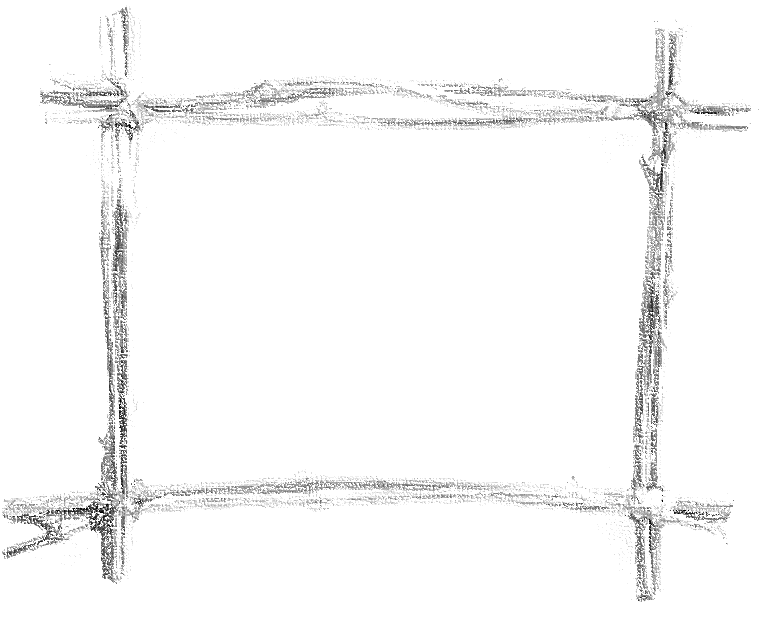 生涯規劃資訊網站/主頁/家長/影片/生涯規劃短片—請聽我說一句連結：https://lifeplanning.edb.gov.hk/tc/school-administration/videos/9.html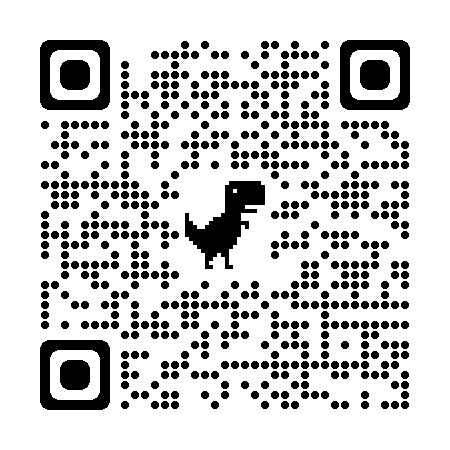 我嘅好朋友會形容我係一樣最鍾意／唔鍾意自己嘅係最開心／沉悶嘅家庭活動係我生命中最重要嘅事情係最深刻嘅一個成就／挫敗係鼓勵過我嘅一個人成日俾人讚／鬧的一句話我嘅家人會形容我係我嘅好朋友認為適合／唔適合我嘅職業